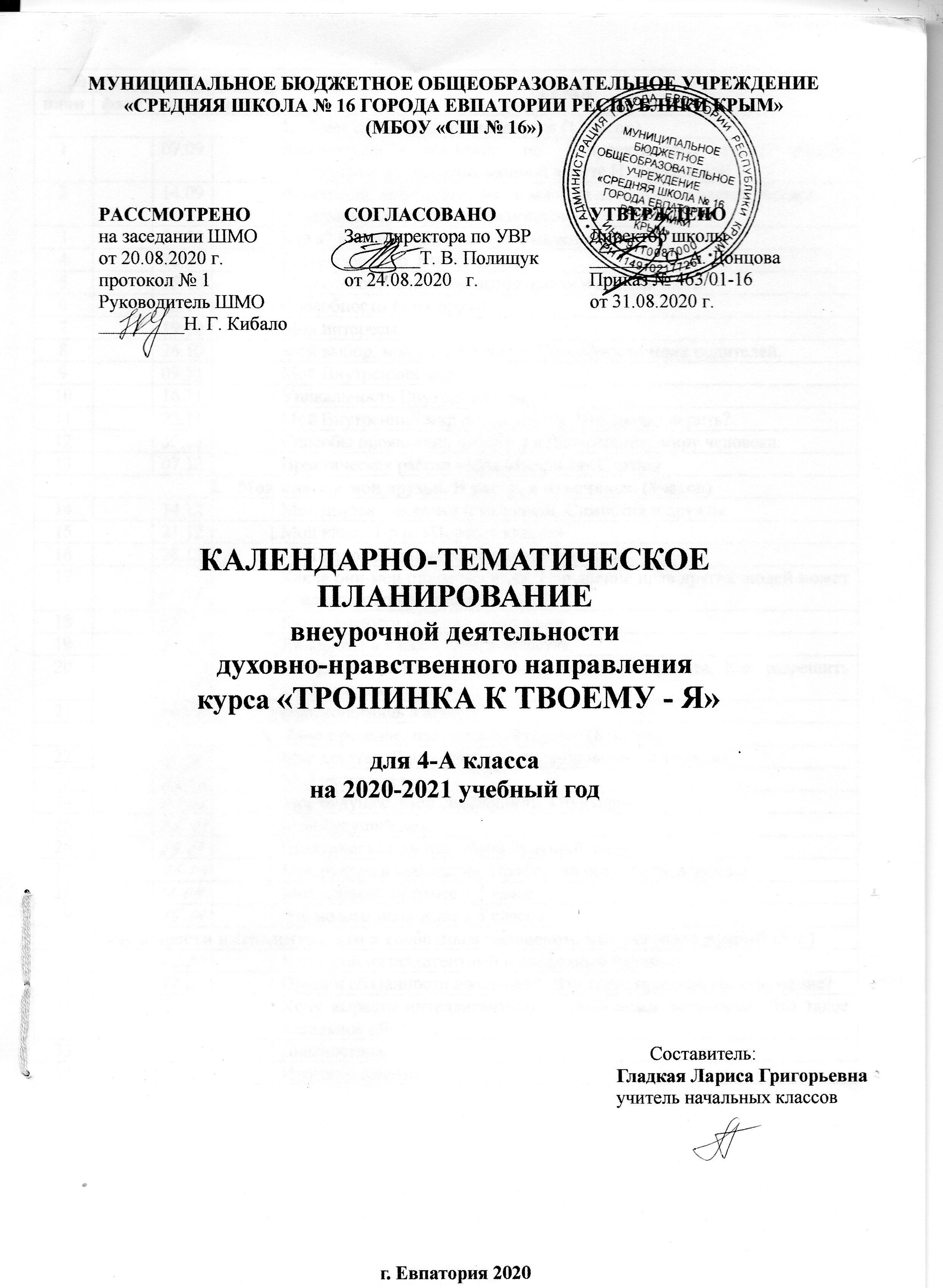 № п/п№ п/пДАТАДАТАТЕМАпланфактпланфактТЕМАМои силы, мои возможности (13часов)Мои силы, мои возможности (13часов)Мои силы, мои возможности (13часов)Мои силы, мои возможности (13часов)Мои силы, мои возможности (13часов)107.09Диагностика.Тестирование по  проективному тесту «ДДЧ». Тестирование по мотивационной анкете Н. Лускановой.214.09Изменения, произошедшие со мной за лето. Как меняется человек: позитивные и негативные изменения.321.09Кто я? Какой я – большой или маленький?428.09Расту-взрослею. Взрослое имя.505.10Мои способности. Мои особенности и возможности. 612.10Способности моих друзей.719.10Мои интересы.826.10Мой выбор, мой путь к успеху. Способности моих родителей.909.11Мой Внутренний мир. 1016.11Уникальность Внутреннего мира.1123.11Мой Внутренний мир и мои друзья. Что значит верить?1230.11Способы проявления интереса к Внутреннему миру человека.1307.12Практическая работа «Моя Маленькая Страна»Мой класс и мои друзья. Я расту, я изменяюсь (8часов)Мой класс и мои друзья. Я расту, я изменяюсь (8часов)Мой класс и мои друзья. Я расту, я изменяюсь (8часов)Мой класс и мои друзья. Я расту, я изменяюсь (8часов)Мой класс и мои друзья. Я расту, я изменяюсь (8часов)1414.12Мои друзья – девочки и мальчики. Симпатия и дружба.1521.12Мой класс. Пр.р. «Портрет класса»1628.12Мои одноклассники. Права и обязанности. 17Какие они-мои одноклассники. Нарушение прав других людей может привести к конфликтам18Какие ученики мои одноклассники.19Лидерство в классе. Знак лидерства.20Конфликты в классе. Признаки начала конфликта. Как разрешить конфликты мирным путем?21Взаимопомощь в классе.Мое прошлое, настоящее, будущее (8 часов)Мое прошлое, настоящее, будущее (8 часов)Мое прошлое, настоящее, будущее (8 часов)Мое прошлое, настоящее, будущее (8 часов)Мое прошлое, настоящее, будущее (8 часов)22Мое детство. Я изменяюсь.Быть здоровым-это здорово!23Моё настоящее.24Мое будущее. Мои способности в будущем. 25Мой будущий дом.26Практическая работа. «Мой будущий дом»27Моя будущая профессия. Профессии сотрудников школы.28Моё близкое будущее – 5 класс29Что нового меня ждёт в 5 классе.4.Хочу вырасти интеллигентным и свободным человеком, что для этого нужно? (5 ч.)4.Хочу вырасти интеллигентным и свободным человеком, что для этого нужно? (5 ч.)4.Хочу вырасти интеллигентным и свободным человеком, что для этого нужно? (5 ч.)4.Хочу вырасти интеллигентным и свободным человеком, что для этого нужно? (5 ч.)4.Хочу вырасти интеллигентным и свободным человеком, что для этого нужно? (5 ч.)30Кто такой интеллигентный и свободный человек?31Права и обязанности школьника. Что такое право на самоуважение?32Хочу вырасти интеллигентным и свободным человеком! Что такое идеальное «Я»?33Диагностика.34Итоговое занятие.